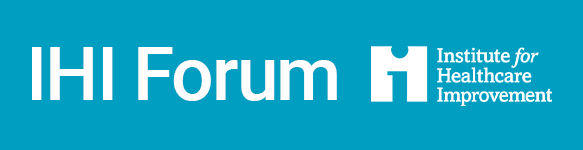 Category of SubmissionWhich event are you submitting for? *IHI Forum:   
IHI Scientific Symposium    Main Submission DetailsPresentation Title (100 Characters including spaces): * Title should be descriptive and engaging, avoiding acronyms and exclamation points. Please limit the presentation title to 100 characters, including spaces.  Subject Matter Focus – Please Select One (descriptions below) *
Scientific Symposium posters do not need to select a subject matter
Addressing Value, Cost and Quality:                
Equity                 
Leadership:              
Improvement Science:   
Person-Centered Care                
Population Health:                
Workforce and Patient Safety:               
Workforce Well-Being    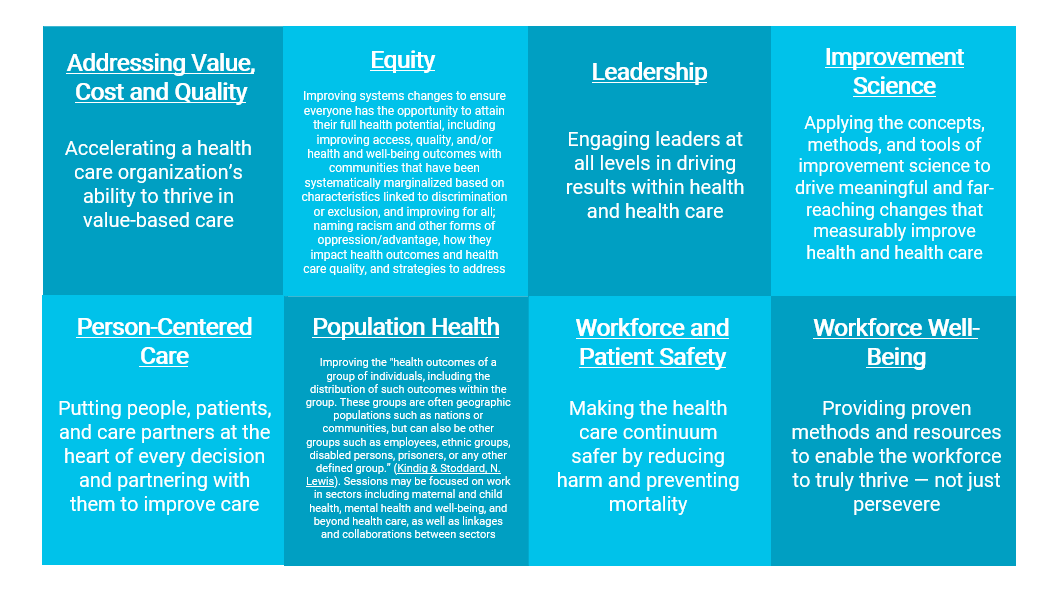 Submission Description
Summary of Poster (300 Word limit) *
The summary will need to be 300 words or less. Please review it for accuracy before submitting.You are required to include the following information:Description of the Problem or PurposeActions TakenSummary of ResultsLessons Learned
(Note: The Scientific Symposium differs slightly and requires: Background, Objectives, Methods, Results and Conclusions)

 






Poster PDFAttachmentsPoster submissions require a completed version of your poster uploaded in PDF form. You can upload your PDF in the submission portal. The requirements for this can be found on the poster guidelines section located here. No specific format is needed for the poster file besides fitting on one page. The maximum file size for the PDF is 10MB.
PresentersPresenter Information *Only the people who will be at the conference speaking to the poster need to have their information listed in the submission form. All other contributors to the work can be listed on the poster if you like.For each presenter you will need to prepare the following fields to be entered into the online form.First Name
Last Name 
Credentials (if applicable)
Email Address 
Job Title
Company		
Short Bio (maximum 750 characters including spaces)Poster Presenter Information: * 